Приложение 2.Игра «Правда или ложь?». Истории про КрыловаМетодическая разработка Участники акции могут воспользоваться готовой версией игры от ОДБ им. И.А. Крылова, либо творчески использовать разработку для создания своей версии.При создании вопросов-ответов рекомендуем готовить тексты живым, разговорным языком и делать их максимально короткими и емкими. Описание игры.Каждый вопрос и ответ напечатаны на листочке бумаги, сложенном в виде книжечки, причем вопрос размещен на «обложке», а ответ – на развороте «книжечки». Формат «книжечки»: 10 см х 10 см. Играющий сначала громко, выразительно зачитывает вопрос, размышляет (как правило, не более 30 секунд), вслух отвечает. Затем книжечка разворачивается и вслух, выразительно зачитывается ответ. С группами детей зачитывать и вопросы, и ответы может библиотекарь.Рекомендуем распечатывать игру на цветных листах бумаги.   В комплект входит: Часть 1. Истории про Крылова – 18 вопросов-ответов.Часть 2. Басни Крылова – 11 вопросов-ответов.Использованная литература:Крылов И. А. в воспоминаниях современников / вступ. статья, сост., подготовка текста и коммент. А.М. Гордина, М.А. Гордина. – Москва : Художественная литература, 1982. – 503 с., ил. – (Серия литературных мемуаров).   Крылов И. А. Сочинения в 2-х томах. – Москва : Художественная литература, 1984. Грибоедов А.С. Горе от ума. – Любое издание.Пушкин А.С. Сказки. – Любое издание.Авторы методической разработки и готовой версии игры:Туркина Ю.Б., главный библиотекарь научно-методического отдела  Иванова О.П., редактор научно-методического отдела 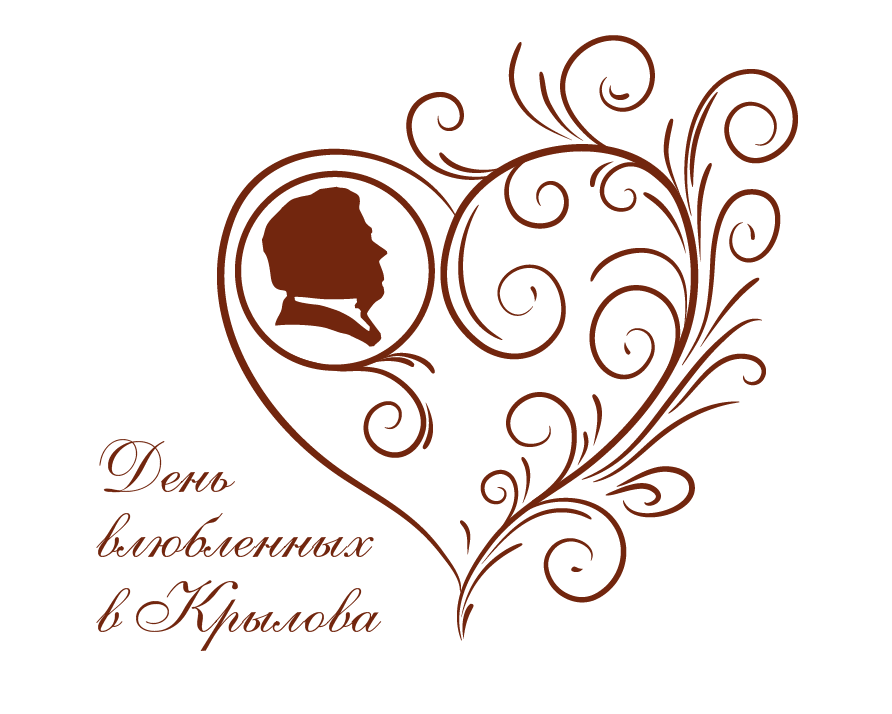 Государственное учреждение культуры Ярославской области «Областная детская библиотека им. И.А. Крылова»Научно-методический отдел(4852) 25-84-03metod@krylovka.ru  Текст игры.Часть 1. Истории про Крылова.Правда или ложь?На званых обедах, где присутствовал Крылов, гостям запрещали говорить по-французски – из уважения к легендарному баснописцу. ПРАВДА! А еще все с нетерпением ждали, когда Крылов будет читать свои новые басни – это было главным номером программы. Правда или ложь?В старости гордый Крылов очень обижался на то, что его никто не узнает на улицах. ЛОЖЬ! Слава Крылова при жизни была невероятной. Ивана Андреевича узнавали в лавках и банках, на улице и в театрах. На прогулках матери показывали на него своим малышам. А солдаты в действующей армии ждали его новых басен, как свежих газет. Правда или ложь?Несмотря на свою неуклюжесть и неповоротливость, Крылов был великолепным танцором. Он лихо отплясывал на императорских балах вплоть до преклонного возраста.НЕПРАВДА! Иван Андреевич не умел танцевать и сам рассказывал, как в свое время учитель танцев, выбившись из терпения, просил, чтоб его избавили от Ванюши: «Скорее можно выучить танцам маленького медвежонка, чем Крылова». Правда или ложь?Крылов не знал ни одного иностранного языка и говорил только по-русски. ЛОЖЬ! Крылов свободно читал на нескольких языках – французском, немецком, английском, итальянском. В 50 лет самостоятельно выучил один из сложнейших европейских языков - древнегреческий. А вот латынь - ненавидел  Правда или ложь?Иван Андреевич Крылов, поскольку был очень толстый и ленивый, никогда не занимался физкультурой и целыми днями лежал на диване.ЛОЖЬ! Крылов успешно занимался кулачным боем, был отличным пловцом и даже моржом. А в преклонном возрасте устанавливал рекорды по ходьбе пешком. Ну и на диване тоже любил полежатьПравда или ложь?Друзья с таким нетерпением ждали от Крылова новых басен, что запирали его в бане и не выпускали до тех пор, пока он не сочинял!ПРАВДА! Сохранились воспоминания об этом семьи Олениных, с которыми Крылов дружил всю жизнь.Правда или ложь?Иван Андреевич Крылов больше 30 лет служил библиотекарем в самой большой библиотеке России в Петербурге и часто сочинял басни прямо на рабочем месте.   ПРАВДА! Более того, директор библиотеки с гордостью включал сведения о новых баснях Крылова в ежегодные отчеты библиотеки для Государя Императора.Правда или ложь?Прием у Императрицы. Крылов наклоняется к августейшей руке запечатлеть почтительный поцелуй… и оглушительно чихает! Небывалый конфуз и позор для любого подданного! Но Императрица только рассмеялась. А история стала ходить по Петербургу как очередной анекдот про Крылова.ПРАВДА! Царская семья любила Ивана Андреевича Крылова и прощала ему всё: и дырявые сапоги, и перепачканный костюм, и небывалый аппетит на званых обедах.Правда или ложь?Как-то раз Крылов увидел заезжего циркача, который ловко жонглировал светящимися шариками. «Я тоже так смогу!» - воскликнул Крылов, закрылся в своем кабинете и тренировался до тех пор, пока не смог продемонстрировать друзьям свое искусство жонглёра.  ПРАВДА! Сохранились воспоминания об этом современников.  Правда или ложь?Книги во времена Крылова стоили очень дорого. Поэму «Руслан и Людмила» А.С. Пушкина можно было купить за 10 рублей. В переводе на современные деньги это примерно 20 тысяч рублей!ПРАВДА! При этом басни Крылова выпускались огромными тиражами и очень быстро распродавались. Настоящий бестселлер 19 века. Правда или ложь?Лучший друг Ивана Крылова – знаменитый переводчик древнегреческой поэмы «Илиада» Николай Гнедич – родился с ним в один день, 13 февраля.ПРАВДА! Только на 15 лет позже. Кстати, Крылов и Гнедич много лет были коллегами - служили в Императорской публичной библиотеке в Петербурге, тогда очень престижным местом работы.Правда или ложь?Крылов совершенно не умел читать свои басни – делал это скучно и однотонно. НЕПРАВДА! Крылов так уморительно читал свои басни, что они с первого раза запоминались слушателями. Каждый зверь говорил у него своим голосом. Особенно хорошо он изображал Лису. Крылов даже преподавал молодым актерам искусство декламации.Правда или ложь?Иван Андреевич Крылов был чрезвычайно рассеянным. Частенько он клал в свой карман вместо носового платка всё, что ни попадалось в руки, свое или чужое. За званым обедом он мог высморкаться то в чулок, то в чепчик, которые вытаскивал из своего кармана. ПРАВДА! И перчаток Крылов никогда не носил, ни летом, ни зимою: "Я вечно их теряю, - говорил он, - да и руки у меня не зябнут".Правда или ложь?Басни Ивана Крылова почти не издавались при жизни, и только немногие знатоки литературы слышали его имя. НЕПРАВДА! Тиражи басен Крылова при его жизни были гигантскими. Даже Пушкин не имел таких тиражей. И если Пушкину книгопродавцы в расцвете славы платили по 10 рублей за строчку (примерно 15-20 тысяч современных рублей), то Крылову – по 300 рублей за каждую новую басню!Правда или ложь?В наследство от умершего отца Андрея Петровича семилетний Ваня Крылов получил сундучок с потрепанными книгами.ПРАВДА! Крылов начинал свою литературную карьеру фактически нищим, имея в качестве начального капитала только огромный талант и работоспособность.Правда или ложь?Всю жизнь Крылов страдал от чрезмерной полноты и поэтому сидел на строжайшей диете: утром – морковка, днем – пучок сельдерея, вечером – ножка цыпленка... И ни грамма мучного!ЛОЖЬ! Иван Андреевич Крылов действительно был очень толст, но лечился от всех болезней исконно русским способом, наедаясь до отвала. Например, любил блины. В те времена пекли огромные блины, толщиной в палец и величиной с большую тарелку. Таких блинов Крылов мог съесть сразу 30 штук. С икрой!Правда или ложь?У Крылова не было никакого музыкального слуха, и про него говорили, что ему медведь на ухо наступил.   ЛОЖЬ! Крылов хорошо играл на скрипке, причем предпочитал самую современную музыку – Моцарта, Гайдна, Бетховена. А вот что правда - был так неуклюж, что так и не смог научиться танцевать. Правда или ложь?На сегодняшний день 15 библиотек в России, Беларуси и Казахстане носят имя Ивана Андреевича Крылова.ПРАВДА! А самая старшая среди них - Областная детская библиотека имени И.А. Крылова в Ярославле. Носит имя Дедушки Крылова ровно 100 лет, с 1918 года!Часть 2. Басни Крылова. Правда или ложь?Ай, Моська! знать, она сильна, Коль лает на слона.Автор этого знаменитого афоризма – Крылов. ПРАВДА! Цитата из басни «Слон и Моська». Собачка Моська, выбиваясь из сил, облаивает Слона. Ей говорят: «Смотри, уж ты хрипишь, / а он себе идетВперед / И лаю твоего совсем не примечает». Однако у Моськи свой расчёт:«Эх, эх!» ей Моська отвечает:«Вот то-то мне и духу придает,Что я, совсем без драки,Могу попасть в большие забияки.Пускай же говорят собаки:«Ай, Моська! знать она сильна,  Что лает на Слона!»Так говорят, когда очевидно мелкая, слабая сторона показывает свою значимость за счет «облаивания» крупной фигуры. Правда или ложь?Слона-то я и не приметил!Автор этого знаменитого афоризма – Крылов. ПРАВДА! Цитата из басни «Любопытный»Посетитель Музея-Кунсткамеры увлекся разглядыванием мелких насекомых, не заметив там присутствия огромных животных:- Какие бабочки, букашки,Козявки, мушки, таракашки!Одни, как изумруд, другие, как коралл!Какие крохотны коровки!Есть, право, менее булавочной головки!- А видел ли слона? Каков собой на взгляд?Я чай, подумал ты, что гору встретил? –- Да разве там он? - Там.- Ну, братец, виноват:Слона-то я и не приметил.Шутливая фраза. Употребляется, когда человек не замечает самого важного, отвлекаясь на второстепенные мелочи.Правда или ложь?Сильнее кошки зверя нет!Автор этого знаменитого афоризма – Крылов. ПРАВДА! Цитата из басни «Мышь и Крыса». Мышь сообщает Крысе, что Кошка наконец-то «попалась в когти льву» .«Не радуйся, мой свет,— Ей Крыса говорит в ответ,— И не надейся по-пустому!Коль до когтей у них дойдетТо, верно, льву не быть живому:Сильнее кошки зверя нет!»Так иронически говорят о страхе перед человеком, который кажется значительным и сильным только тому, кто слабее его.Правда или ложь?А ларчик просто открывался! Автор этого знаменитого афоризма – Крылов. ПРАВДА! Цитата из басни «Ларчик». Некий «механики мудрец» пытался открыть ларчик и искал, по привычке, особый секрет замка. Но поскольку секрета не было вовсе, механик его не нашел и «от ларчика отстал»: А как открыть его, никак не догадался,А ларчик просто открывался.Чтобы открыть его, нужно было просто поднять его крышку. То есть: не надо искать сложного решения там, где есть простое, или где проблемы нет вовсе.Правда или ложь?А Васька слушает да ест.Автор этого знаменитого афоризма – Крылов. ПРАВДА! Цитата из басни «Кот и повар». Повар оставляет кота Ваську сторожить кухню от мышей. Возвратившись, повар обнаруживает, что кот объедается оставленными припасами. Кулинар начинает читать коту нотации:«…Ахти, какой позор!Теперя все соседи скажут:"Кот Васька плут! Кот Васька вор!И Ваську-де, не только что в поварню,Пускать не надо и на двор,Как волка жадного в овчарню:Он порча, он чума, он язва здешних мест!"(А Васька слушает, да ест.)Говорится о человеке, который совершенно равнодушен к попыткам пристыдить его за какие-либо «нехорошие» поступки и продолжает преспокойно делать своё дело, несмотря на шквал критики в свой адрес.Правда или ложь?А вы, друзья, как ни садитесь,Всё в музыканты не годитесь!Автор этого знаменитого афоризма – Крылов. ПРАВДА! Цитата из басни «Квартет». Однажды Мартышка, Осел, Козел да косолапый Мишка наладились сыграть квартет. Ничего не выходило, и они решили, что неувязка в том, что неверно они сели. Но сколько не менялись местами, музыки не выходило. В недовольстве они обратились к Соловью. "Чтоб музыкантом быть, так надобно уменье   И уши ваших понежней, -   Им отвечает Соловей. -   А вы, друзья, как ни садитесь,   Все в музыканты не годитесь".Говорится иронично - о плохо работающей команде, которая берется не за свое дело. Правда или ложь?А воз и ныне там.Автор этого знаменитого афоризма – Крылов. ПРАВДА! Цитата из басни "Лебедь, Рак и щука": «Однажды Лебедь, Рак да Щука везти с поклажей воз взялись», но ничего у них не получилось, потому что:...Лебедь рвется в облака,Рак пятится назад, а Щука тянет в воду.Кто виноват из них, кто прав, — судить не нам;Да только воз и ныне там.Говорится иронически: о плохой, неэффективной работе, о задаче, которая никак не решается.Правда или ложь?Счастливые часов не наблюдают.Автор этого знаменитого афоризма – Крылов. НЕПРАВДА! Это цитата из комедии Александра Грибоедова «Горе от ума». Правда, Крылов слушал эту комедию в авторском исполнении. Правда или ложь?Читай не так, как пономарьА с чувством, с толком, с расстановкой.Автор этого крылатого выражения – Иван Андреевич Крылов. ОШИБКА! Это цитата из знаменитой комедии Александра Грибоедова «Горе от ума». Крылов слушал эту комедию в авторском исполнении. Правда или ложь?Мой дядя самых честных правил…Автор этого крылатого выражения – Иван Андреевич Крылов. И ЛОЖЬ, И ПРАВДА! Это знаменитейшие первые строки своего романа в стихах «Евгений Онегин» Пушкин писал, цитируя басню Крылова «Осел и мужик», в которой есть слова: «Осёл был самых честных правил»… Правда или ложь?Остаться у разбитого корытаАвтор этого крылатого выражения – Иван Андреевич Крылов. ОШИБКА ! Это выражение пришло из «Сказки о золотой рыбки» А.С. Пушкина.Глядь: опять перед ним землянка;На пороге сидит его старуха,А перед нею разбитое корыто.Используется иронически: остаться ни с чем; претерпеть крах всех надежд.Государственное учреждение культуры Ярославской области «Областная детская библиотека им. И.А. Крылова»Научно-методический отдел(4852) 25-84-03metod@krylovka.ru 